    Сотрудниками Госавтоинспекции города Усть-Катава проведена профилактическая акция «Стать заметней в темноте»Сотрудниками Госавтоинспекции города Усть-Катава проведена профилактическая акция «Стать заметней в темноте», цель которой убедить детей использовать светоотражающие элементы на одежде и рюкзаках в качестве «маячков безопасности».Начальник отделения ГИБДД отдела МВД России по Усть-Катавскому городскому округу  майор полиции Игорь Дурникин совместно с командиром отделения дорожно-патрульной службы Государственной инспекции безопасности дорожного движения старшим лейтенантом полиции Сергеем Кувайцевым и с специалистом управления образования Юлией Эдолфс, встречались с первоклассниками  местных школ, раздавали им  световозвращающие элементы на одежду и рюкзаки.  Они напомнили, что осень уже вступила в свои права, темнеет рано, потому необходимо обозначать себя световозвращающими элементами, так называемыми фликерами, чтобы быть заметными для водителей транспортных средств, в том числе при неблагоприятных погодных условиях. Рассказали как правильно вести себя на проезжей части, что не нужно бегать по пешеходным переходам, нужно вести себя аккуратно, так как дорога, не является безопасным местом. Напомнили на  какой сигнал светофора переходить дорогу, в каких местах можно ее пересекать, а где строго запрещено.  Дорожные полицейские надеются, что подаренные сотрудниками ГИБДД светоотражающие элементы участникам акции теперь будут не только напоминать о проведенном мероприятии, но и оберегать детей в темное время суток. Также ребятам пожелали успехов учебе!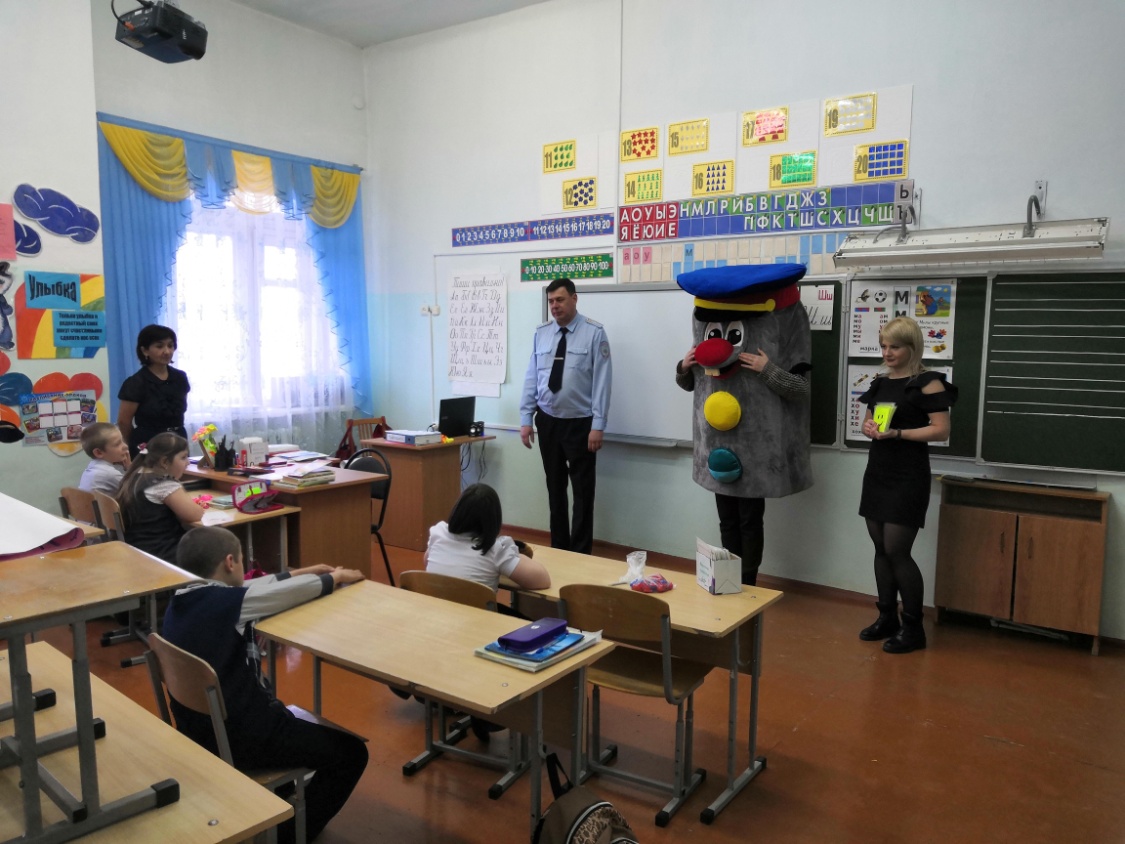 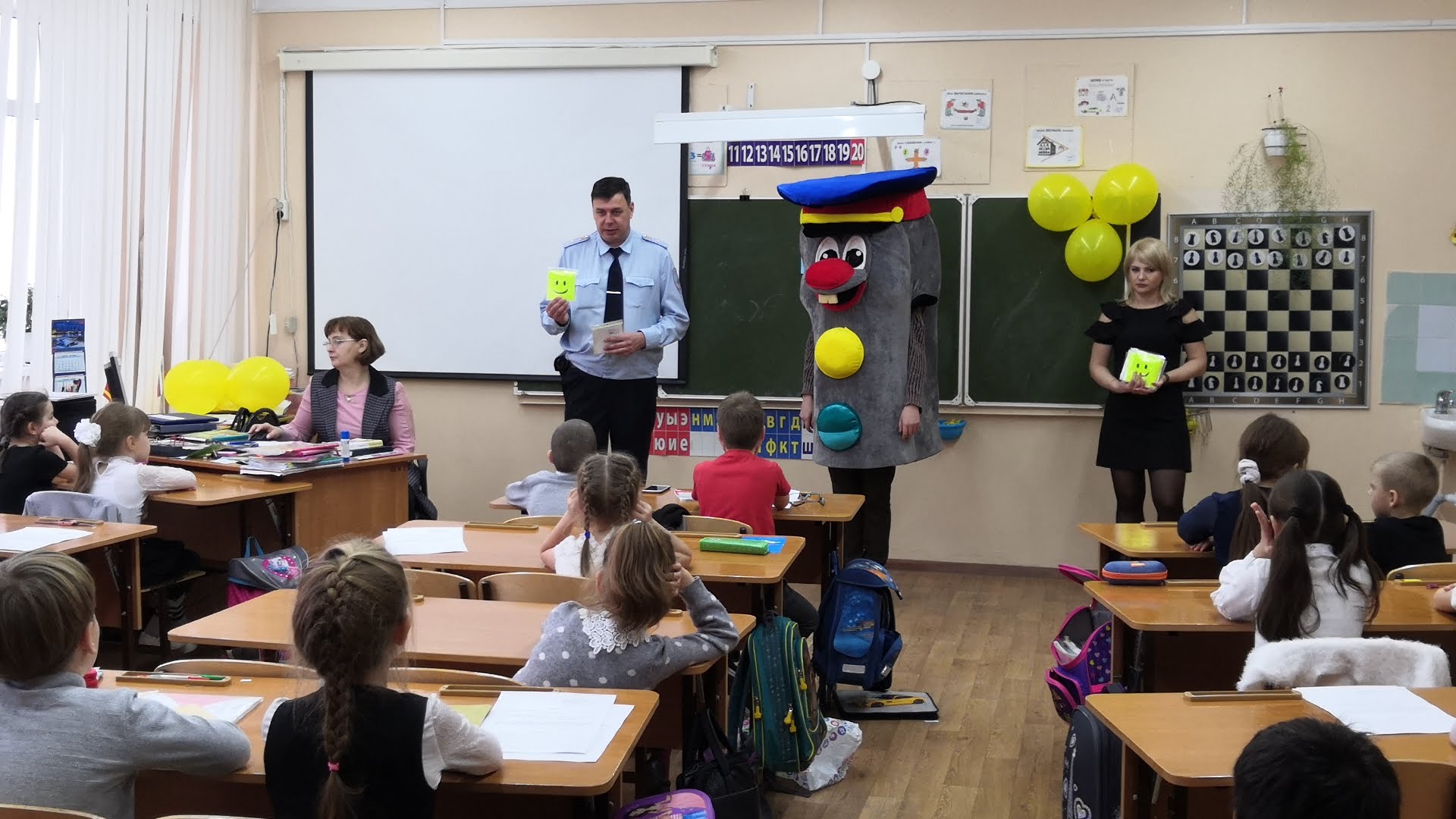 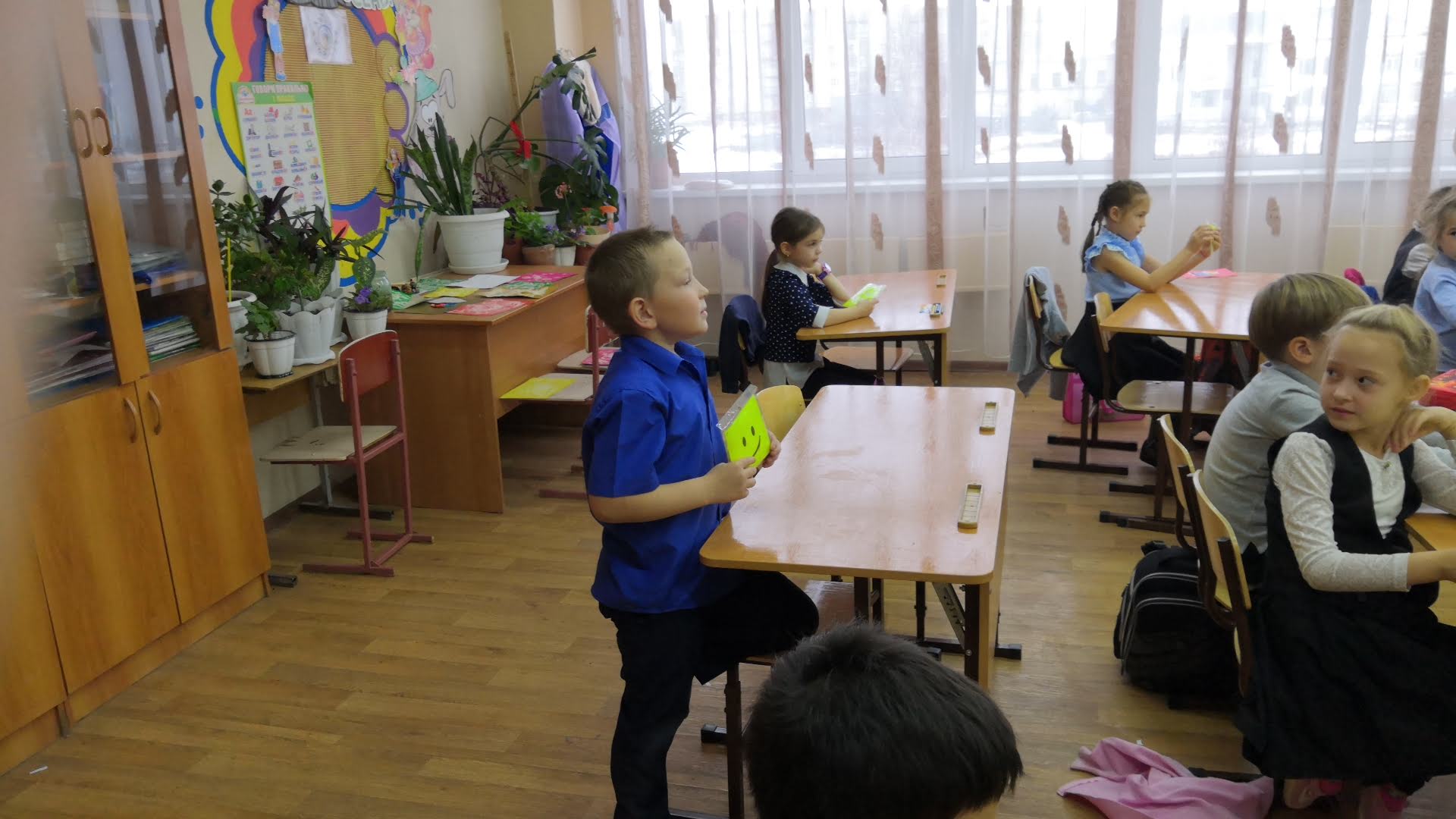 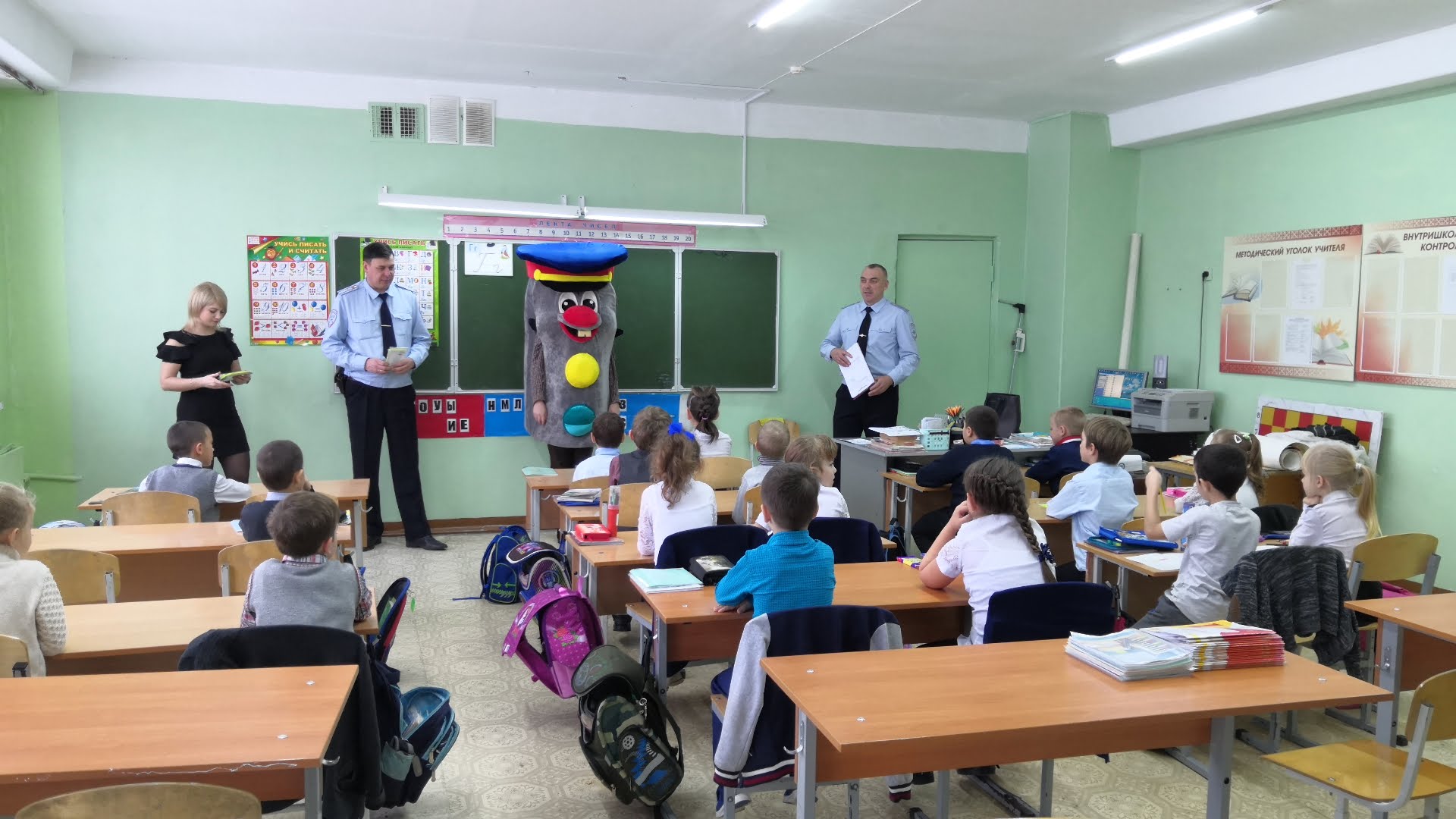 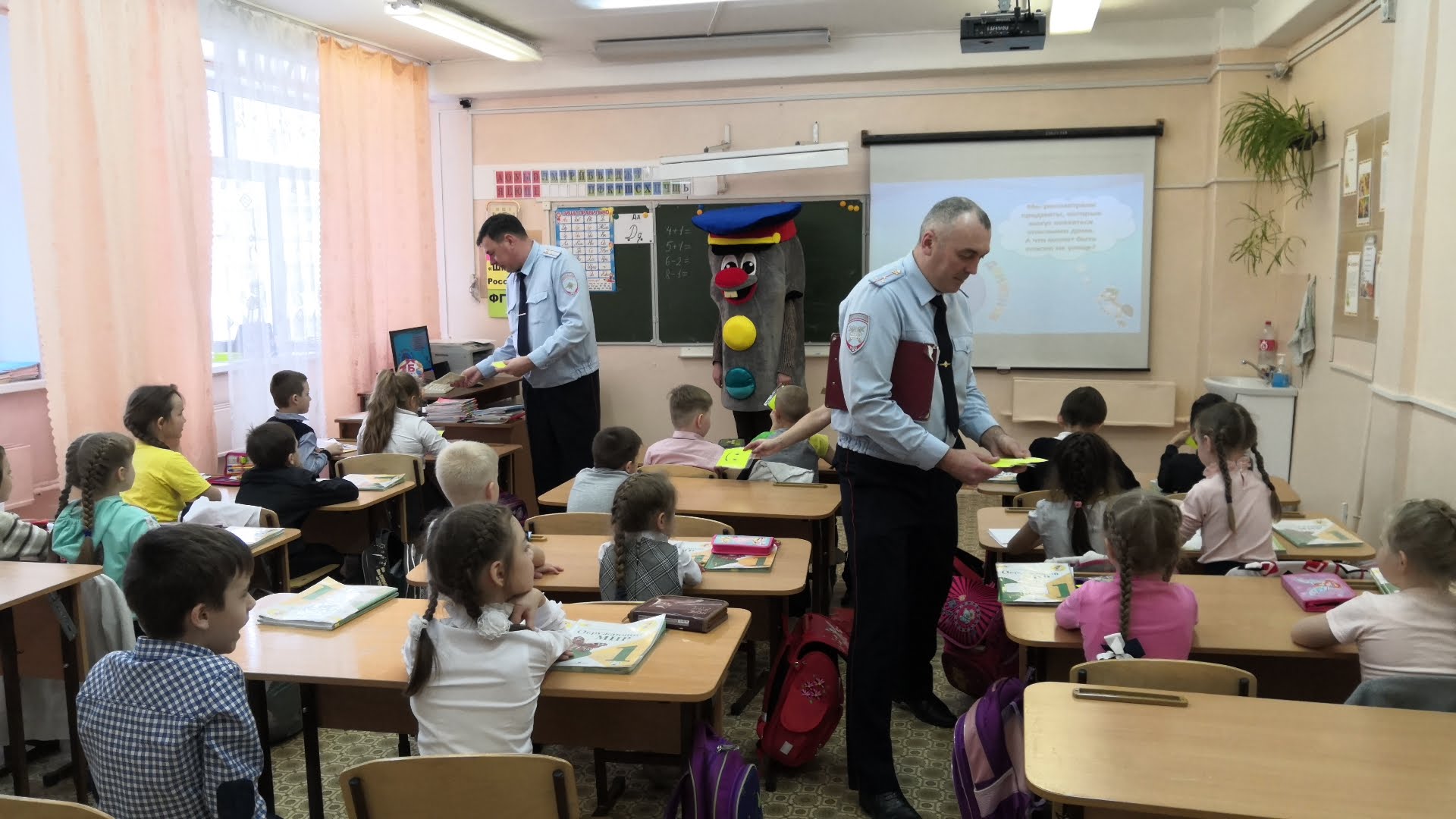 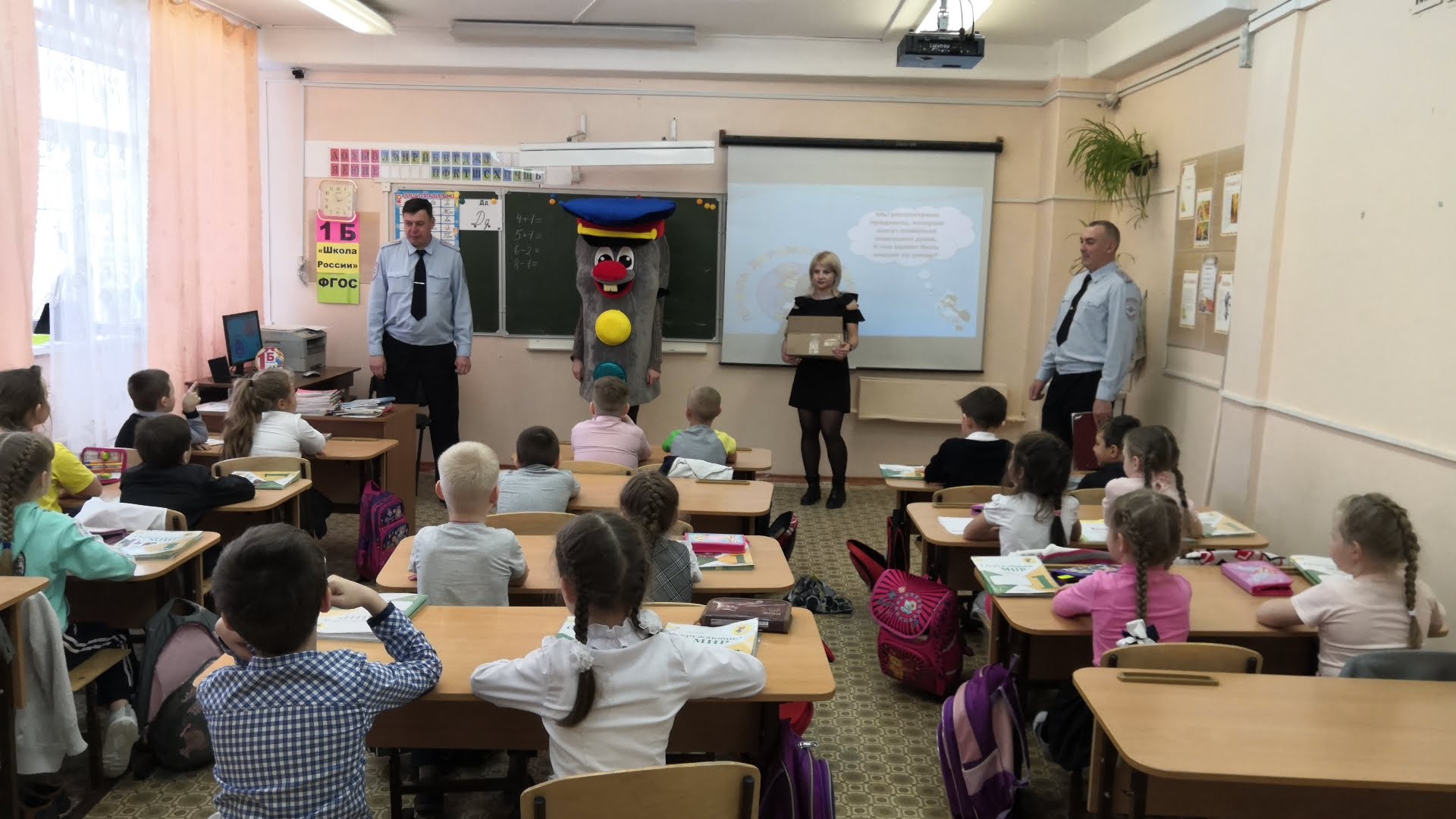 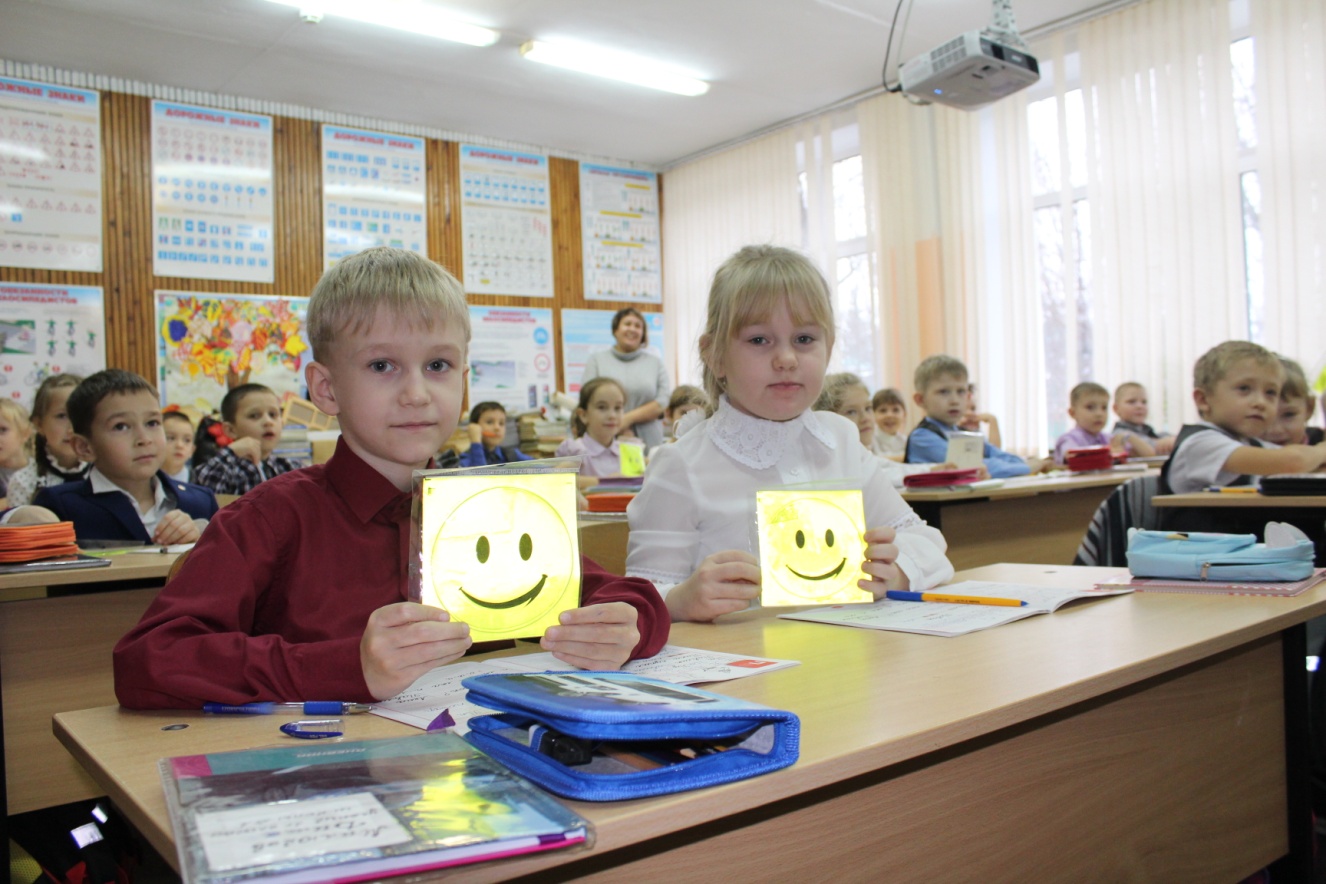 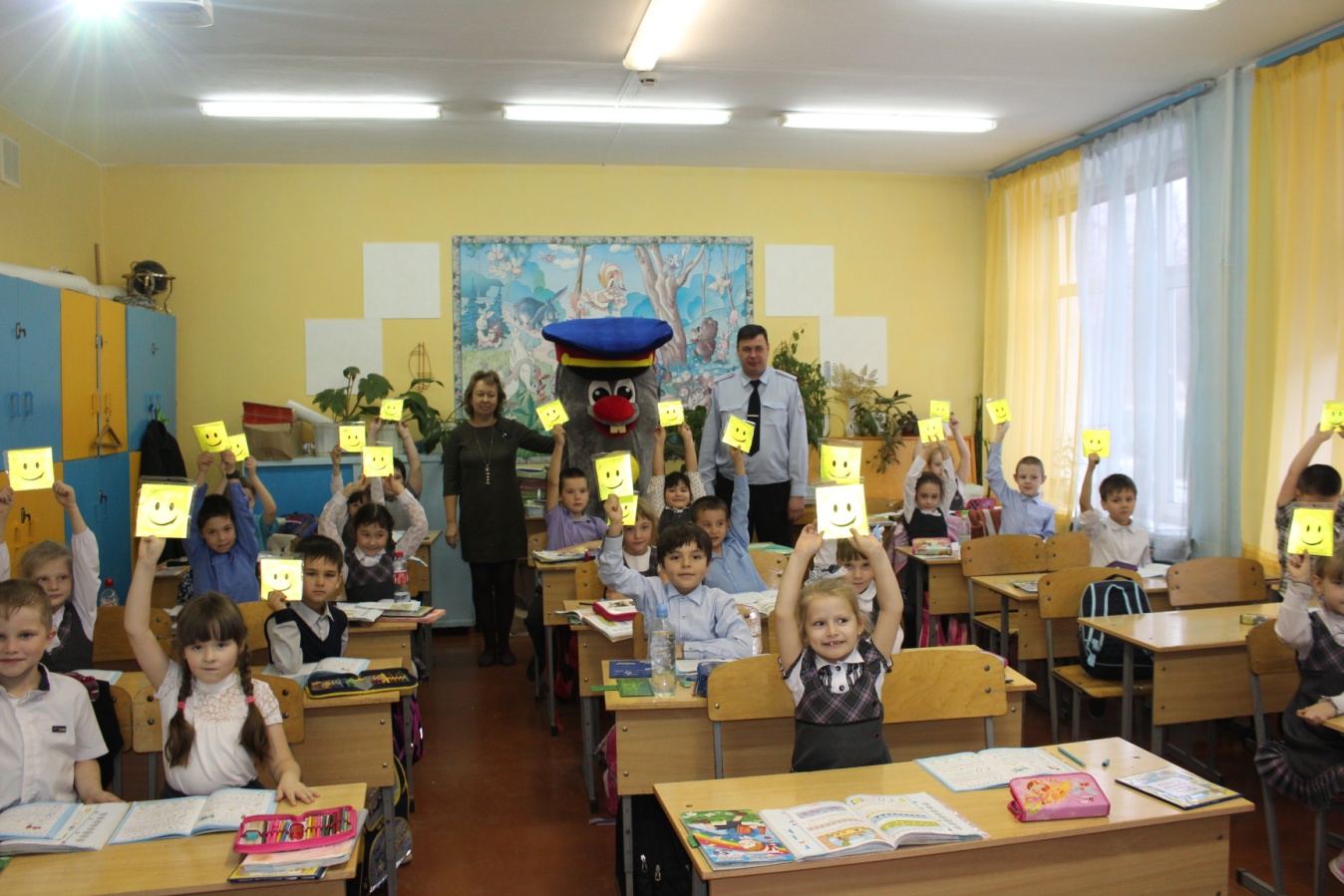 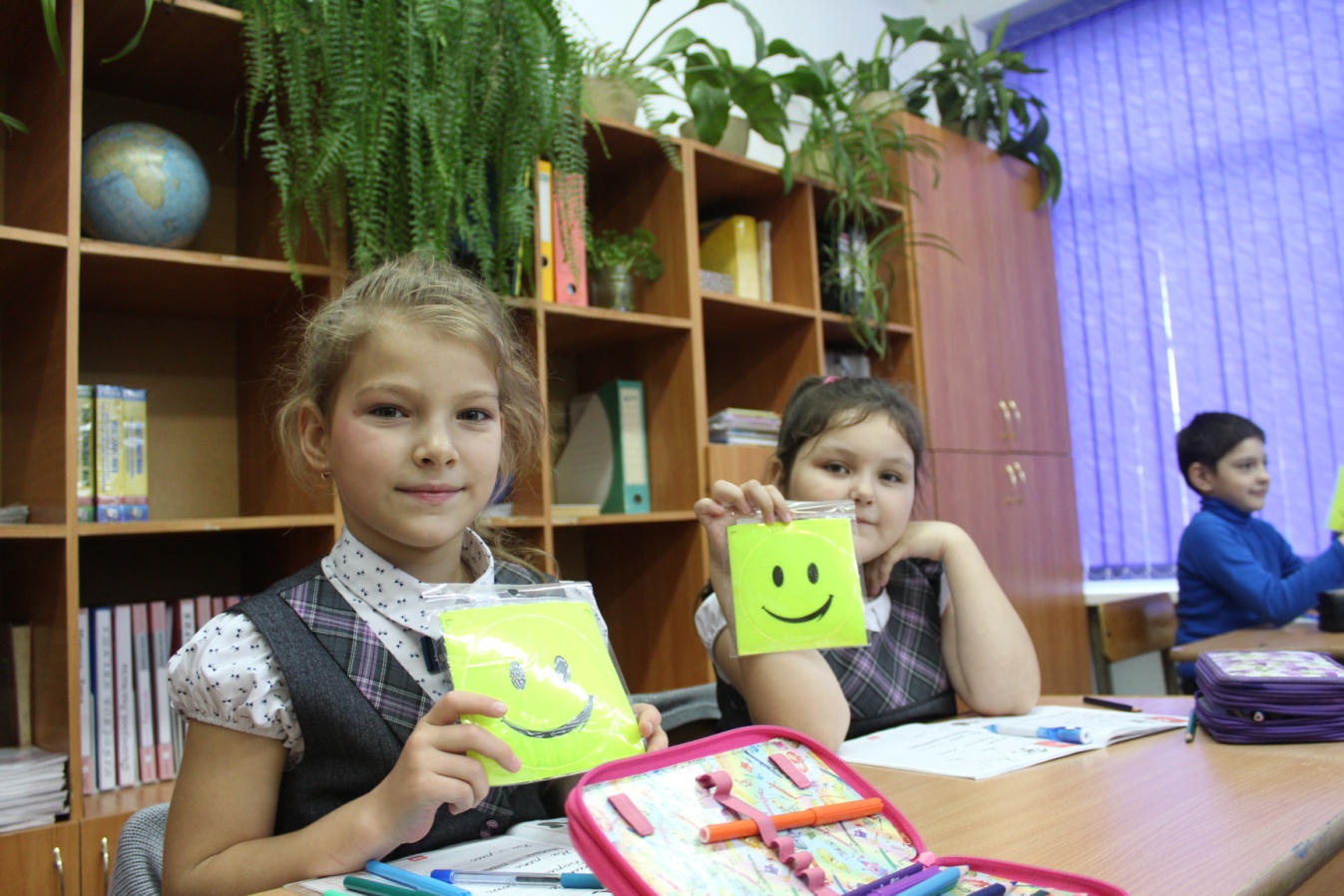 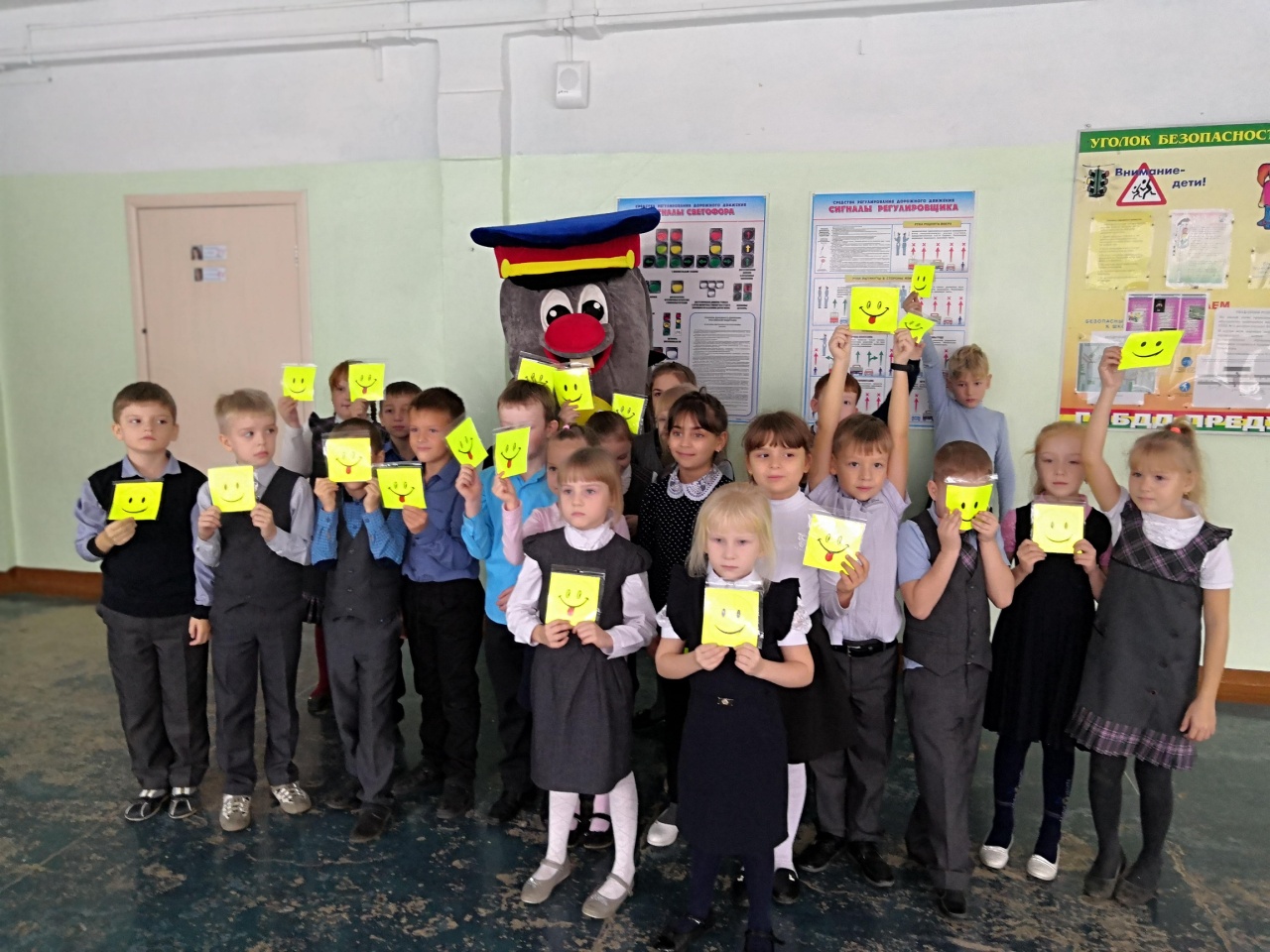 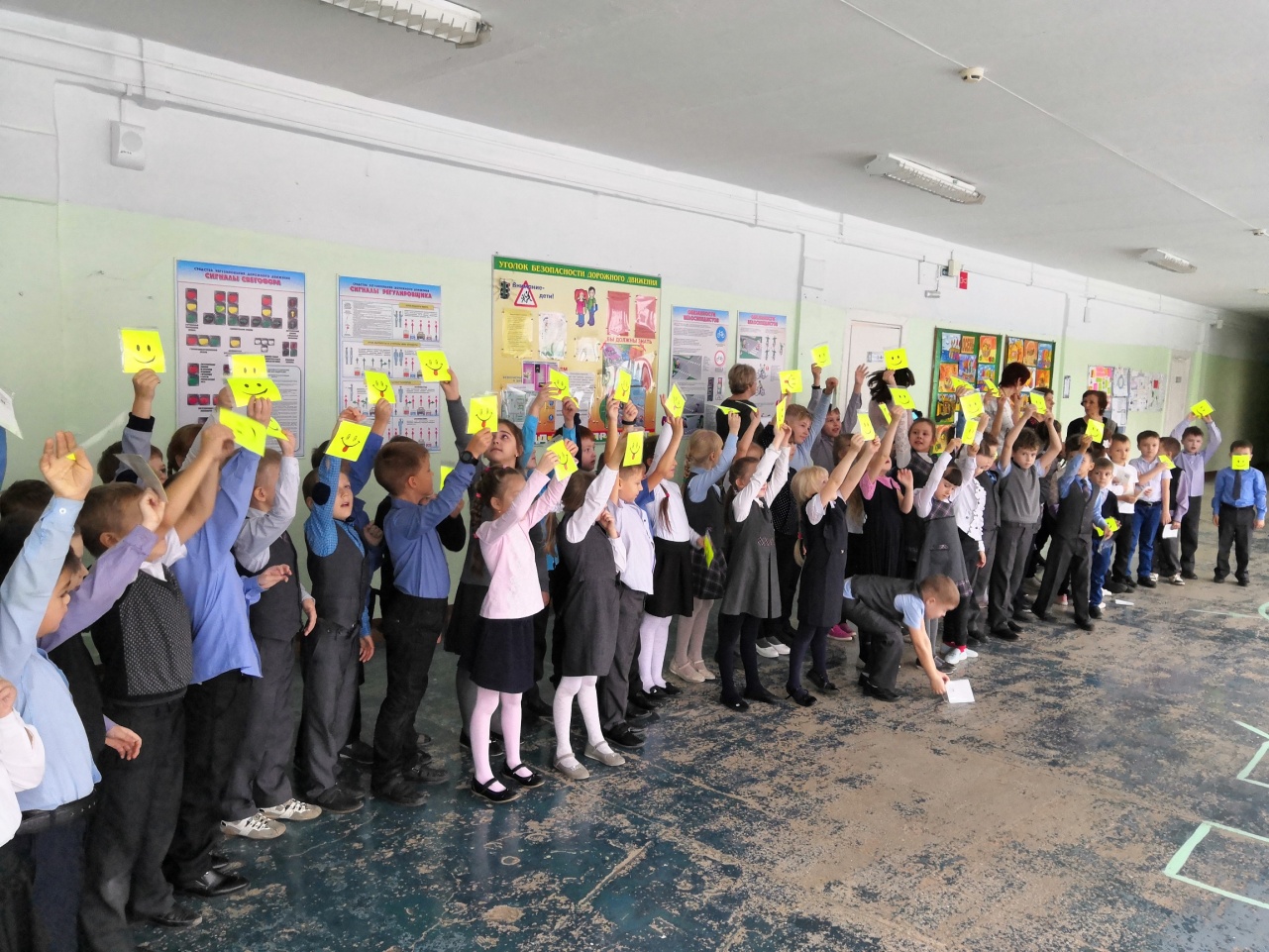 